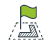 Требования к земельному участку1.Земельный участок расположен в объекте комплексного строительства(ОКС), либо на территории сложившейся застройки, предполагающей обеспеченность инженерной и транспортной инфраструктурой, а также доступностью социальной инфраструктуры.2.Размер земельного участка–не более4000кв.м.3.На земельный участок оформлено право собственности.4.Земельный участок должен относиться к категории земель населенных пунктов, либо земель сельскохозяйственного назначения, вид разрешенного использования обеспечивает право на строительство, размещение и эксплуатацию жилого дома (с правом регистрации).5.Наприобретаемом земельном участке должны отсутствовать какие-либо здания/строения/сооружения (кроме строящийся аккредитованной Банком компанией по одному из типовых проектов).5.Стоимость земельного участка по договору купли-продажи не должна превышать 40% от общей стоимости объекта недвижимости.